Задание 1По данным Lipid Composition Atlas толщина внутримембранной части ТМ белков значительно варьирует (примерно от 7 до 40 ангстрем) в зависимости от организма и типа мембраны. Для архей: примерно 28-32 ангстрем; для внешей мембраны грамм-отрицательных бактерий: примерно 23-26; для внутренней мембраны грамм-отрицательных бактерий: примерно 28-31; для внутренней мембраны митохондрий: примерно в диапазонах  27-30; для плазматической мембраны эукариот - значения сильно колеблются; Длина трансмембранных участков баррелей в 2 раза меньше (по числу остатков) длины трансмембранных спиралей за счет более компактной структуры спирали. Длина трансмембранного участка α-спирали около 20 остатков, а баррелей около 10. Задание 2Данный мне белок: C6DHK1Гомолог:3H90(FIEF_ECOLI)Uniprot говорит:  TCDB 2.A.4.; семейство белков, участвующих в диффузии катионов (CDF) Трансмембранные участки: 11-31; 40-60;  80-101;  114-134; 156-176; 182-202Локализация: Внутренняя клеточная мембранаВыдача TMHMM:# uniprot_C6DHK1_FIEF_PECCP Length: 300# uniprot_C6DHK1_FIEF_PECCP Number of predicted TMHs:  4# uniprot_C6DHK1_FIEF_PECCP Exp number of AAs in TMHs: 117.99229# uniprot_C6DHK1_FIEF_PECCP Exp number, first 60 AAs:  43.33616# uniprot_C6DHK1_FIEF_PECCP Total prob of N-in:        0.97232# uniprot_C6DHK1_FIEF_PECCP POSSIBLE N-term signal sequenceuniprot_C6DHK1_FIEF_PECCP	TMHMM2.0	inside	     1    11uniprot_C6DHK1_FIEF_PECCP	TMHMM2.0	TMhelix	    12    34uniprot_C6DHK1_FIEF_PECCP	TMHMM2.0	outside	    35    37uniprot_C6DHK1_FIEF_PECCP	TMHMM2.0	TMhelix	    38    60uniprot_C6DHK1_FIEF_PECCP	TMHMM2.0	inside	    61    79uniprot_C6DHK1_FIEF_PECCP	TMHMM2.0	TMhelix	    80   102uniprot_C6DHK1_FIEF_PECCP	TMHMM2.0	outside	   103   116uniprot_C6DHK1_FIEF_PECCP	TMHMM2.0	TMhelix	   117   139uniprot_C6DHK1_FIEF_PECCP	TMHMM2.0	inside	   140   300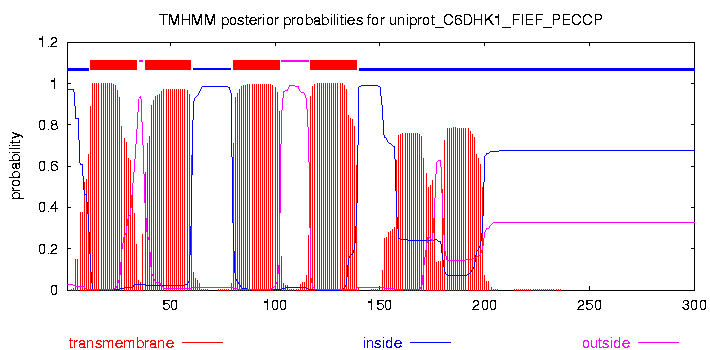 Данные, полученные из Uniprot и с помощью TMHMM, не смотря на сходство трансмембранных участков начала последовательности (отличия буквально на один-два аминокислотных остатка), отличаются во второй половине последовательности: TMHMM предсказывает внутриклеточную локализацию N-конца, когда Uniprot предлагает наличие еще двух трансмембранных участков.Сравнение с гомологом FIEF_ECOLI (PDB ID: 3H90)Гомолог FIEF_ECOLI транспортирует железо и отвечает за его детоксикацию, кроме того, может еще транспортировать цинк. Белок является гомодимером, располагается во внутренней мембране клетки. Белок содержит 6 трансмембранных спиралей, 4 домена в цитоплазме и 3 домена в периплазме. 
Структура гомолога: 



Красный- внешнемембранная часть белка;
Желтый- трансмембранная часть белка;
Синий- внутримембранная часть белка;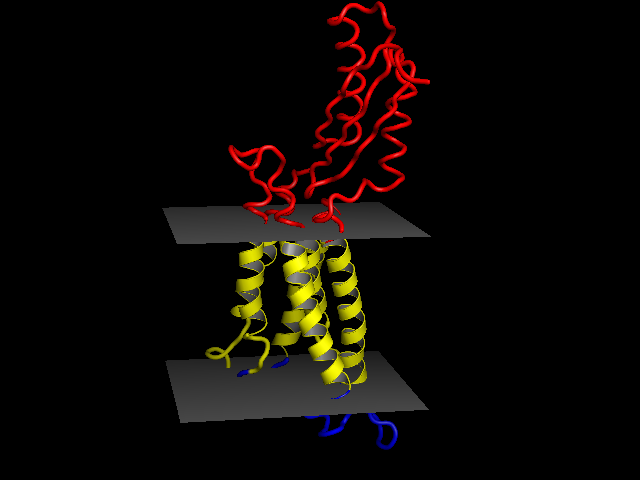 Гомологичный белок имеет 6 трансмембранных участков, 4 из которых очень хорошо совпали с предсказаниями TMHMM.  Еще два трансмембранных участка, не предсказанные ранее, но присутствующие в гомологе, достаточно хорошо выравниваются с «моим» белком. Думаю, мой белок имеет 6 трансмембранных участков представленных альфа-спиралями.Таблица 1. Описание трансмембранных белков с известной 3D структуройPDB кодТип 
(спираль, баррель)Число цепей, 
образующих одну ТМ единицу (баррель или набор спиралей) Число трансмембранных участков в ТМ единице Число остатков в одном трансмембранном участке 
(типичное, минимальное, максимальное) Толщина мембраны в ангстремах Наклон спиралей/тяжей к нормали Какая мембрана, организм, "код транспортера", функция белка 1a0sбаррель  3  18   Типичное: 10Минимальное: 6Максимальное:12  23.8 ± 1.1 Å  0  TCID=1.B.3.1.2Мембрана: Внешняя клеточная мембраннаОрганизм:Salmonella typhimuriumФункция:Oligosaccharide porin ScrY3aehбаррель  1   12  Типичное: 10Минимальное: 8Максимальное: 13  25.2 ± 1.1 Å  4 ± 0°  TCDB - 1.B.12 Мембрана: Внешняя мембрана грам-отрицательных бактерийОрганизм: Escherichia coli Функция: гемоглобин связывающая протеаза Hbp1ek9баррель  3По 4 в каждой цепи (12)Типичное: 11Минимальное: 9Максимальное: 13  24.6 ± 1.4 Å  0 ± 2°   TCID= 1.B.17.1.1Мембрана: Внешняя мембранна клеткиОрганизм: Escherichia coliФункция: Экспортер хемолизина, антибиотиков, сидерофоров (энтеробактин) 3ag3(1v55)спираль  20 A[12] B[2] C[7] D[1] E[0] F[0] G[1] H[0] I[1] J[1] K[1] L[1] M[1] N[12] O[2] P[7] Q[1] R[0] S[0] T[1] U[0] V[1] W[1] X[1] Y[1] Z[1]   Типичное: 20Минимальное:11Максимальное:25  27.8 ± 0.9 Å  0 ± 0°   TCID=3.D.4.7.1Мембрана: Внутренняя мембрана митохондрийОрганизм: Bos taurusФункция: трехкомпонентная система цитохромовой оксидазы4a01спираль  2  По 16 (32)   Типичное: 22Минимальное: 25Максимальное: 21  32.0 ± 0.8 Å  0   TCID=3.A.10 Мембрана: мембрана вакуолиОрганизм: Vigna radiataФункция: Протон-переносящая пирофосфатаза1a11спираль  1  1   18  24.4 ± 5.6 Å  17 ± 10°   TCID – не ссылаетсяМембрана: цитоплазматическая мембрана эукариотОрганизм: Rattus norvegicusФункция: альфа-субъединица ацетилхолинового рецептора